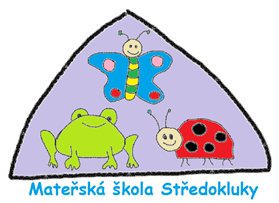  MATEŘSKÁ ŠKOLA STŘEDOKLUKY, p. o.	          Starý Vrch 102, 252 68 Středokluky3. 5. 2023 - Přijímání přihlášek od 13:00 do 17:00 hodin v ředitelně MŠ 10. 5. 2023 – Možnost nahlédnutí do spisu od 14:00 do 15:00 hodin v ředitelně MŠ 26. 5. 2023 – Zveřejnění seznamu přijatých dětí (web MŠ, vchodové dveře do MŠ) 29. 5. 2023 – Vydávání rozhodnutí od 7:00 do 17:00 hodin v budově MŠVe Středoklukách dne 21. 3. 2022                                                         Barbora Dulavová                                                                                                                       ředitelka školy